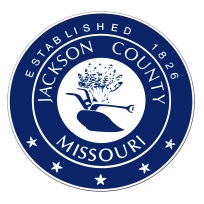 NOTICE OF FELLOWSHIP POSITIONProgram Description: The Office of the Jackson County Medical Examiner in Kansas City, Missouri has an ACGME accredited Forensic Pathology Fellowship position available in Forensic Pathology for July 2020 to July 2021. The program is fully accredited by ACGME. The JCMEO is located on Hospital Hill in a health-care complex that includes Truman Medical Center, Children’s Mercy Hospital, and the University of Missouri-Kansas City (UMKC) School of Medicine. Our NAME-accredited office conducts state-of-the-art death investigations in a collaborative, academic environment and has ABP board-certified Forensic Pathologists who hold faculty appointments with both UMKC and the University of Kansas Medical Center. The office conducts approximately 650 autopsies annually. The trainee will perform approximately 200-225 forensic autopsies during the course of the one-year fellowship. These cases represent a wide spectrum of natural and traumatic causes of death. All autopsy examinations are performed under the supervision of board-certified forensic pathologists. The fellow is expected to manage his/her own cases and to seek assistance as needed. Consultations in subspecialty areas, including neuropathology, cardiac pathology, anthropology and forensic odontology, are readily available through contract consultants. The office takes jurisdiction of approximately 1300 cases per year.  Approximately half of these deaths are autopsied. The trainee will perform external and internal examinations and make decisions about the disposition of case calls. All autopsy reports are reviewed by the JCMEO pathologists. The trainee receives support from the Jackson County Executive Office to attend a national forensic pathology meeting (National Association of Medical Examiners or American Academy of Forensic Sciences). Additional structured rotations in toxicology, anthropology, and criminalistics are part of the curriculum.Program Requirements: Applicants must have an MD or DO degree and AP/CP-4 or AP training. The applicant must also be eligible for medical licensure in Missouri. The applicant must be either board certified or board eligible in Anatomic Pathology or Anatomic and Clinical Pathology.Benefits: The fellowship salary is $70,000, and the benefits are those extended to other county employees, including health insurance, sick leave, and paid holidays.Applications:  Applications must be received by March 1st, 2020
For further information contact:Marius C. Tarau, M.D.
Chief Medical Examiner and Program Director 
950 East 21st StreetKansas City, Missouri 64108
Telephone: 816-881-6600mtarau@jacksongov.orgNancy PaulickProgram CoordinatorTelephone: 816-881-6607npaulick@jacksongov.org